Ханты-Мансийский автономный округ - Югра Частное учреждение дополнительного профессионального образования« Флоренс »от 9 января 2024г.                                                                                                                                   № 5-2 ПРИКАЗ«Об утверждении порядка оформления возникновения, приостановления и прекращения отношений между образовательной организацией и обучающимися», формы договоров об оказании платных образовательных услуг»      Во исполнение ст. 30, 54, 55, 57-62 Федерального закона от 29.12. 2012 № 273-ФЗ «Об образовании в Российской Федерации, Закона РФ от 07.02.1992 №2300-1 «О защите прав потребителей», в целях определения порядка оформления возникновения, приостановления и прекращения отношений между образовательной организацией ЧУ ДПО «Флоренс» далее  и обучающимися.ПРИКАЗЫВАЮ:Утвердить Порядок оформления возникновения, приостановления и прекращения отношений между образовательной организацией и обучающимися(приложение 1);2. Утвердить форму Договора об оказании платных образовательных услуг, заключаемого между ЧУ ДПО «Флоренс»и обучающимися (Договор об оказании платных образовательных услуг) (приложение 1, 2, 3) 3. Ввести в действии Порядок оформления возникновения, приостановления и прекращения отношений между образовательной организацией и обучающимися, форму Договора, заключаемого между ЧУ ДПО «Флоренс»  с 09.01.20234. Обеспечить с 10.01.2022 года заключение Договоров между ЧУ ДПО «Флоренс»  и обучающимися согласно приказам о зачислении обучающихся изданным в установленном порядке.5. Контроль за исполнением приказа оставляю за собой.  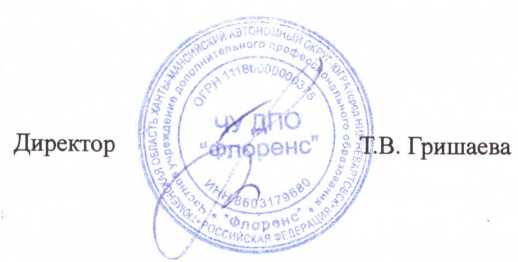 Приложение №1Утверждаю:Директор_______________ Т.В. ГришаеваПриказ № 1 от «9» января 2024гПорядок оформления возникновения, приостановления и прекращения отношений между образовательной организацией и физическими лицами и (или) юридическими лицами1.Общие положения1.1.  Настоящий Порядок оформления возникновения, приостановления и прекращения отношений между образовательной организацией и физическими лицами и (или) юридическими лицами (далее – Порядок) разработан ЧУ ДПО «Флоренс» с целью урегулирования вопросов оформления возникновения, приостановления и прекращения отношений между образовательной организацией и физическими лицами и (или) юридическими лицами1.2. Настоящий порядок разработан в соответствии со ст. 30,54, 55-62 Федерального закона от 29.12.2012 №273-Фз «Об образовании в Российской Федерации», Закона РФ от 07.02.1992 № 2300-1 «О защите прав потребителей»,  Положением ЧУ ДПО «Флоренс» .1.3. Под образовательными отношениями в настоящем Порядке понимается совокупность общественных отношений, возникающих между участниками образовательных отношений, по реализации права граждан на образование (целью которых является освоение обучающимися содержания образовательных программ, реализуемых ЧУ ДПО «Флоренс»), обеспечению государственных гарантий прав и свобод человека в сфере образования и созданию условий для реализации права на образование. 1.4. В настоящем Порядке под участниками образовательных отношений понимаются:-физические лица-юридические лица-педагогические работники (их представители) образовательной организации – ЧУ ДПО «Флоренс». 2. Возникновение образовательных отношений междуЧУ ДПО «Флоренс» и физическими лицами или между ЧУ ДПО «Флоренс»  или юридическими лицами, порядок оформления возникших отношений. Договор об оказании платных образовательных услуг.2.1. Основанием возникновения отношений между ЧУ ДПО «Флоренс» и обучающимся является приказ о зачислении обучающегося для обучения в ЧУ ДПО «Флоренс».2.2. Зачисление на обучение по дополнительной профессиональной программе осуществляется за счет средств физических и (или) юридических лиц – отношения между, ЧУ ДПО «Флоренс» и физическим и (или) юридическим лицом возникают при наличии: - письменного заявления/письменной заявки о приеме физического лица на обучение;- изданного в установленном порядке приказа о зачислении обучающегося на обучениеЧУ ДПО «Флоренс»,-подписанного обеими сторонами договора об оказании платных образовательных услуг, заключенного в порядке, установленном законодательством Российской Федерации об образовании междуЧУ ДПО «Флоренс» и физическим лицом или между ЧУ ДПО «Флоренс»   и юридическим лицом;2.3. Договор об оказании платных образовательных услуг является документом, подтверждающим возникновение отношений между ЧУ ДПО «Флоренс»  и физическим лицом или между ЧУ ДПО «Флоренс» образования» и юридическим лицом.2.4. Договор об оказании платных образовательных услуг заключается в простой письменной форме, сторонами договора являются 1) ЧУ ДПО «Флоренс» в лице   директора 2) физическое лицо или юридическое число. 2.5. Договор об оказании платных образовательных услуг содержит следующие обязательные разделы и нормы: - указание на наличие в ЧУ ДПО «Флоренс»  учредительных документов с указанием их реквизитов (лицензия, Устав);- общие положения (порядок и предмет регулирования Договора об оказании платных образовательных услуг- предмет договора (образовательные услуги, предоставляемые ЧУ ДПО «Флоренс» в связи с заключением Договора об оказании платных образовательных услуг, а именно: наименование образовательной программы, уровень (ступень) образования, квалификация, присваиваемая по завершения образования, вид образовательной программы, нормативный срок ее освоения, форма получения образования, документ, выдаваемый обучающемуся после прохождения полного курса обучения и успешной итоговой аттестации, документ, выдаваемый обучающемуся в случае его отчисления из образовательной организации до завершения обучения в полном объеме);- права, обязанности, ответственность ЧУ ДПО «Флоренс», физических или юридических лиц;- расторжение и изменение Договора;- адреса и подписи сторон, с указанием паспортных данных и средств связи (телефон) физических и (или) юридических лиц;2.6. Права и обязанности обучающегося, предусмотренные законодательством об образовании и локальными нормативными актами ЧУ ДПО «Флоренс», возникают с даты его зачисления в образовательную организацию.3. Приостановление образовательных отношений3.1 Образовательные отношения могут быть приостановлены в случае отсутствия обучающегося на учебных занятиях по следующим причинам:1) нахождение в оздоровительном учреждении;2) продолжительная болезнь;3) длительное медицинское обследование;4) иные семейные обстоятельства.3.2 Приостановление образовательных отношений, за исключением приостановления образовательных отношений по инициативе ЧУ ДПО «Флоренс», осуществляется по письменному заявлению обучающегося и (или) юридического лица. Приостановление образовательных отношений оформляется приказом генерального директора ЧУ ДПО «Флоренс».4. Прекращение отношений между ЧУ ДПО «Флоренс» и физическими лицами или между ЧУ ДПО «Флоренс» и юридическими лицами.4.1. Отношения между ЧУ ДПО «Флоренс» и физическими лицами или между ЧУ ДПО «Флоренс»и юридическими лицами прекращаются с момента отчисления обучающегося из ЧУ ДПО «Флоренс» при наличии соответствующего приказа. Отчисление обучающегося производится в соответствии с действующим законодательством об образовании в Российской Федерации, Положением ЧУ ДПО «Флоренс» и локальными актами образовательной организации, регламентирующими случаи и порядок перевода, отчисления и восстановления обучающихся.4.2. Прекращение отношений между ЧУ ДПО «Флоренс» и физическими лицами или между ЧУ ДПО «Флоренс» и юридическими лицами не влекут за собой каких-либо дополнительных, в том числе материальных, обязательств сторон друг перед другом, если иное не предусмотрено иными имеющимися договорами между ЧУ ДПО «Флоренс»  и физическими лицами или между ЧУ ДПО «Флоренс» и юридическими лицами.4.3. Права и обязанности обучающегося, предусмотренные законодательством об образовании и локальными нормативными актами ЧУ ДПО «Флоренс», прекращаются с даты отчисления обучающегося из образовательной организации.  5. Документирование возникновения, приостановления и прекращение отношений между ЧУ ДПО «Флоренс»и физическими лицами или между ЧУ ДПО «Флоренс»  и юридическими лицами 5.1. Документирование возникновения, приостановления и прекращение отношений ЧУ ДПО «Флоренс» и физическими лицами или между ЧУ ДПО «Флоренс» и юридическими лицами оформляется следующими документами:5.1.1. Возникновение отношений между ЧУ ДПО «Флоренс» и физическими лицами или между ЧУ ДПО «Флоренс»  и юридическими лицами:-   письменное заявление о приеме лица на обучение;- приказ о зачислении обучающегося на обучение вЧУ ДПО «Флоренс», изданный установленном порядке;- Договор об оказании платных образовательных услуг, оформленный в соответствии с требованиями раздела 2 настоящего Порядка и подписанный ЧУ ДПО «Флоренс» в лице  директора ЧУ ДПО «Флоренс»с одной стороны и физическим или юридическим лицом – с другой стороны;5.1.2 Приостановление отношений между ЧУ ДПО «Флоренс»и физическими лицами или между ЧУ ДПО «Флоренс» и юридическими лицами: -письменное заявление о приостановлении обучения лица-приказ о приостановлении обученияобучающемуся, изданный в установленном порядке 5.1.3 Прекращение отношений между ЧУ ДПО «Флоренс» и физическими лицами или между ЧУ ДПО «Флоренс» и юридическими лицами:- приказ об отчислении обучающегося, изданный в установленном порядке6. Заключительные положения6.1. Настоящий Порядок принимается как локальный нормативный акт образовательной организации.6.2. Настоящий Порядок утверждается распорядительным актом директора ЧУ ДПО «Флоренс» и вступает в силу со дня введения его в действие приказом.6.3. Срок действия настоящего Порядка не ограничен. Настоящий Порядок действует до принятия нового Порядка.6.4. Изменения и дополнения в настоящий Порядок вносятся в соответствии с наличием изменением в действующем законодательстве об образовании и утверждаются распорядительным актом директора, ЧУ ДПО «Флоренс»Приложение № 2Утверждаю:Директор _____________Т.В. Гришаева Приказ № 1 от «9» января 2024 гДОГОВОР №______об оказании платных образовательных услугс физическим лицомг. Нижневартовск							                  «____» __________ 201__г.Частное учреждение  дополнительного профессионального образования «Флоренс, именуемое в дальнейшем «Исполнитель», в лице директора Гришаевой Татьяны Владимировны, действующего на основании Устава и лицензии на ведение образовательной деятельности  от27ноябряя 2015г.№ 2404 серия 86ЛО1 №0001634 на срок «бессрочно», с одной стороны и_______________________________________________________________________________________________,(Ф.И.О.)именуемый вдальнейшем «Заказчик», заключили между собой договор о нижеследующем:1.ПРЕДМЕТ ДОГОВОРА1.1. По настоящему договору Исполнитель обязуется провести обучение, итоговую аттестацию, по необходимости, сертификационный экзамен по специальности_______________________________________       ____________________________________________________________________________________________(вид специальности)в объеме ___________-х_час(а)ов, а  Заказчик оплачивает оказание услуг по обучению.(кол-во часов)1.2. Форма обучения _______________ , в соответствии с учебным (-ми) планом (-ми).1.3. Обучение проходит в период с «___» ___________ по «___» ___________20___года.1.3.Сроки  аттестации  «___» ___________20___года.2.ПРАВА И ОБЯЗАННОСТИ СТОРОН2.1.  Исполнитель2.1.1.Обязан осуществить подготовку специалиста в соответствии с  дополнительной профессиональной  программы.2.1.2.После успешной итоговой аттестации выдать документы установленного образца.2.1.3. Документы установленного образца выдаются после подписания акта об оказании образовательных услуг и полной оплаты общей стоимости дополнительной профессиональной образовательной программе обучения по настоящему договору, указанной в п.3.1.2.2. Заказчик2.2.1. Имеет право ознакомиться с документами: Уставом, лицензией, договорами, учебной программой.2.3. « Заказчик » имеет право:2.3.1.  Обращаться к работникам «Исполнителя» с вопросами, касающимисяпроцессаповышения квалификации, профессиональнойподготовки (переподготовки) поспециальности.2.3.2. Пользоваться имуществом «Исполнителя», предоставленным ему для осуществления образовательного процесса, во время занятий, предусмотренных соответствующим графиком. 2.3.3. Обязан  явиться  на итоговую аттестацию только с установленным комплектом документов. 2.3.4.Своевременно вносить плату за предоставленные услуги, указанные в разделе 1 настоящего  Договора. 3.СТОИМОСТЬ ОБУЧЕНИЯ И ПОРЯДОК РАСЧЕТОВ 3.1.Стоимость обучения и итоговой аттестации (п.1.1.) составляет_________________________________________________________________________________________рублей. 3.2. Заказчик в течении трех дней (указанного в п.1.2.) оплачивает всю стоимость обучения путем перечисления денежных средств на лицевой счет Исполнителя. 3.3.По окончанию аттестации, уполномоченными представителями Сторон, подписывается Акт об оказании образовательных услуг. 3.4. В случае расторжения договора по инициативе«Заказчика»,  "Исполнитель" возвращает сумму оплаты по договору с удержанием суммыза посещенные «Заказчиком» занятий (наоснованииотметки в журналеобучения), путем перечисления нарасчетныйсчет в течении 30-ти днейсодняподачизаявления в бухгалтерию "Исполнителя" о возвратеоплаченнойподоговорусуммы.3.5. К экзаменудопускаетсятолькотот  "Обучающийся", которыйпроизвелсвоевременнуюоплатуобразовательныхуслуг в полномобъёме (п.3.1. настоящегоДоговора).4.ОСНОВАНИЯ ИЗМЕНЕНИЯ И РАСТОРЖЕНИЯ ДОГОВОРА 4.1. Условия, на которых заключен настоящий  Договор, могут быть изменены либо по соглашению сторон, либо в соответствии с действующим законодательством Российской Федерации. Об изменении условий выполнения или расторжения  Стороны обязаны известить друг друга не менее чем за 10 (десять) дней в письменном виде.4.2. Заказчик вправе отказаться от исполнения договора возмездного оказания услуг при условии оплаты исполнителю фактически понесенных им расходов.4.3. Исполнитель вправе отказаться от исполнения обязательств по договору возмездного оказания услуг лишь при условии полного возмещения заказчику убытков. 5.ОТВЕТСТВЕННОСТЬ СТОРОН5.1.В случае неисполнения или ненадлежащего исполнения сторонами обязательств по настоящему Договору они несут ответственность, предусмотренную Гражданским кодексом Российской Федерации, Федеральными законами и иными нормативными правовыми актами.6. ПРОЧИЕ УСЛОВИЯ 6.1. Настоящий Договор вступает в силу со дня его заключения Сторонами и действует до полного исполнения Сторонами своих обязательств. 6.2. В случае возникновения обстоятельств, которые мешают полному или частичному исполнению обязательств какой-либо из Сторон настоящего Договора (форс-мажорные обстоятельства), срок исполнения обязательств продлевается соразмерно времени, в течение которого будут действовать такие обстоятельства.6.3. Все споры и разногласия, которые могут возникнуть между Сторонами, будут разрешаться путем ведения переговоров.При не урегулировании разногласий в процессе переговоров, споры разрешаются в судебном порядке.6.4.Все изменения и дополнения к настоящему Договору действительны при их составлении Сторонами в письменной форме и утверждении в установленном порядке. Настоящий Договор составлен в двух экземплярах, имеющих одинаковую юридическую силу, по одному экземпляру для каждой из Сторон. 7. АДРЕСА, БАНКОВСКИЕ РЕКВИЗИТЫ И ПОДПИСИ СТОРОН Инн/кпп 8603179680/860301001	р/сч. 40703810652430001005628600 г. Нижневартовскк/с 30101810465777100812ул. М сыДжалиля д.9 кв. 136БИК 047162812	8 34 66	42-40-42, 42-40-43Филиал Западно-Сибирский ПАО Банкаflorensnv@mail.ruwww.f]orensnv.ru«ФК Открытие» Исполнитель:Частное учреждение дополнительного профессионального образования «Флоренс»Адрес юридический:628606 Российская Федерация, Тюменская область, Ханты-Мансийский автономный округ – Югра, г. Нижневартовск, ул. Мусы Джалиля, д. 9, кв. 136ИНН 8603179680 КПП 860301001ОКПО 90885522 ОКФС 16ОКВЭД 80.22.22ОКОПФ 71 ОГРН 1118600000375Адрес фактический:628605 Российская Федерация, Тюменская область, Ханты-Мансийский автономный округ-Югра, г. Нижневартовск, ул. Мира 63, офис 24e-mail:florensnv@mail.ruСайтwww.florensnv.ruТел/факс 8 (3466) 42-40-42; 42-40-43Банковские реквизиты:ИНН 8601000666 КПП 860145003Филиал Западно-Сибирский ПАО Банка «ФК Открытие»Р/сч. 40702810500100003075К/сч. 30101810465777100812БИК  047162812 Директор__________________  Т. В. Гришаева(подпись)м.п. «____»____________20__г.Заказчик:________________________________________________Паспортные  данные:Серия __________________Номер __________________Кемвыдан ________________________________________________________________________________________________Дата выдачи:_____________________________________Адрес регистрации:________________________________________________________________________________________________Контактный телефон:___________________________________________________________________   _________________________      (подпись)                                              (Ф.И.О.)«____»____________201__г.Приложение № 3 к договору  №    от « » ________ 2024г.       График проведения обучения по дополнительным профессиональным образовательным программам